Приглашение на "Хальчевник"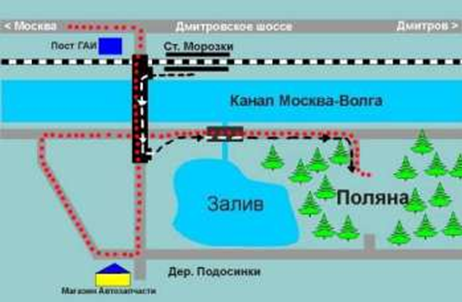 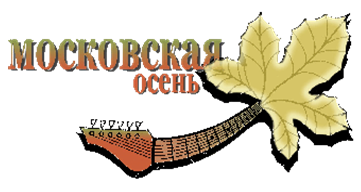 